Środa 27.05.2020 r.Wykonaj poniższe zadania: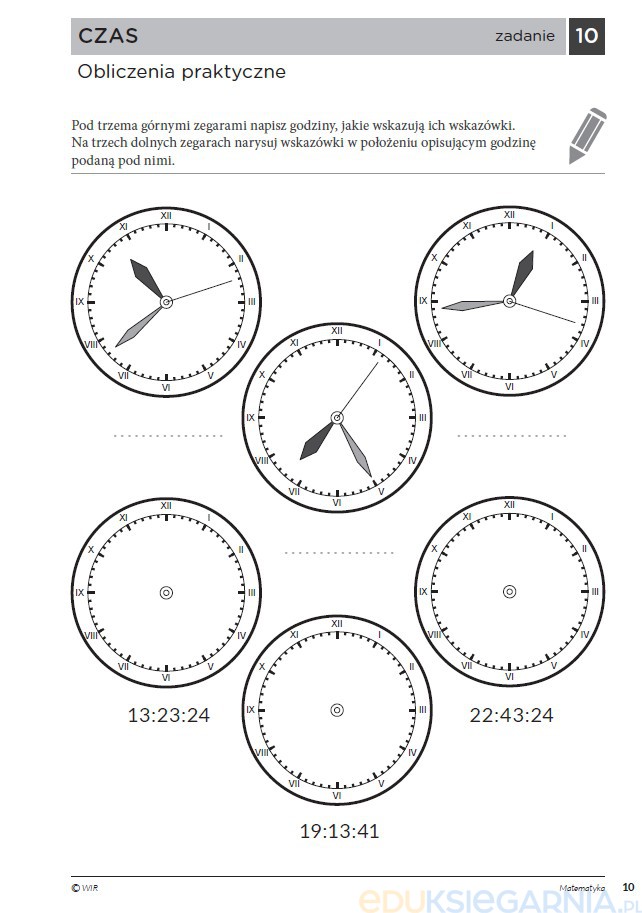 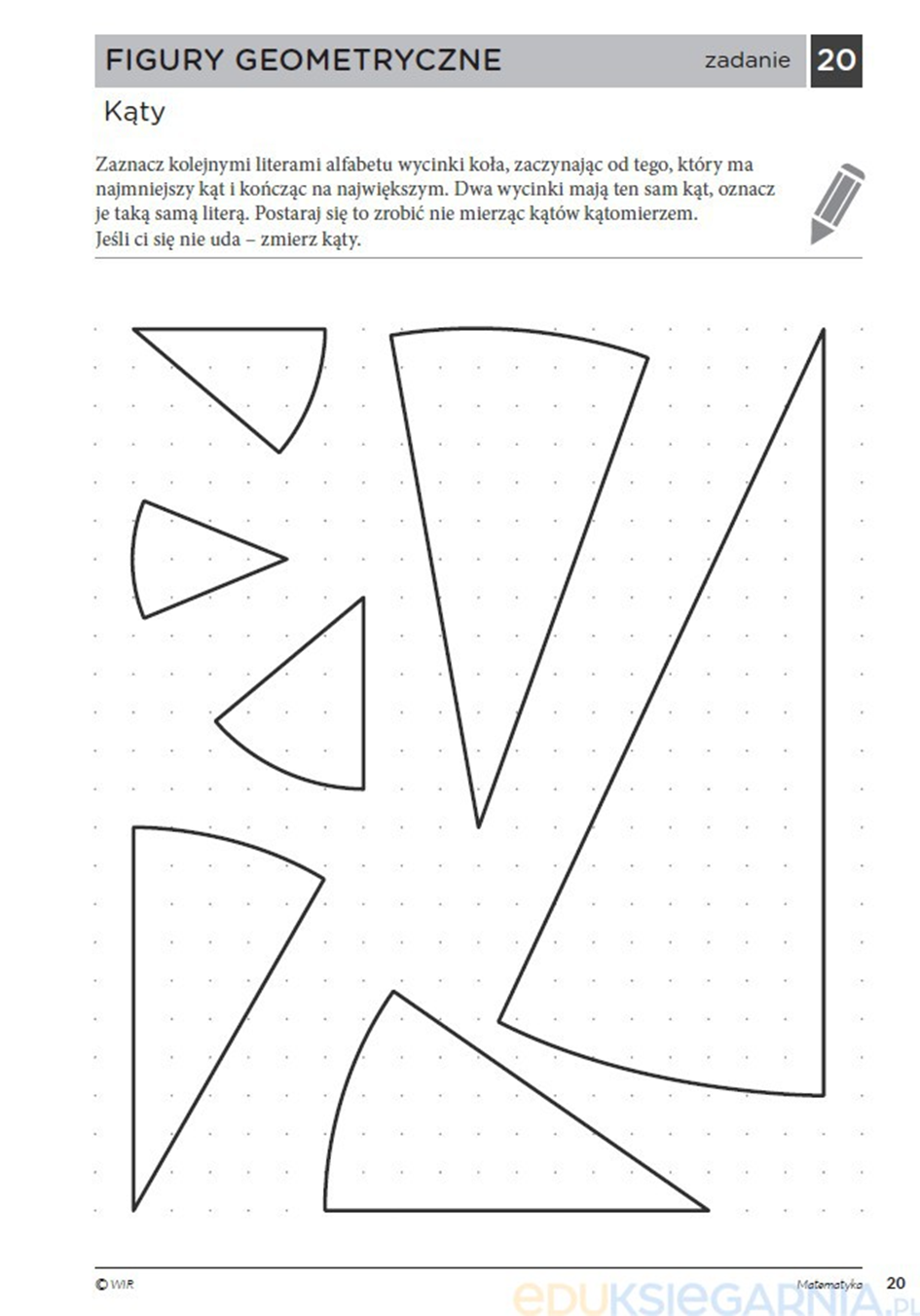 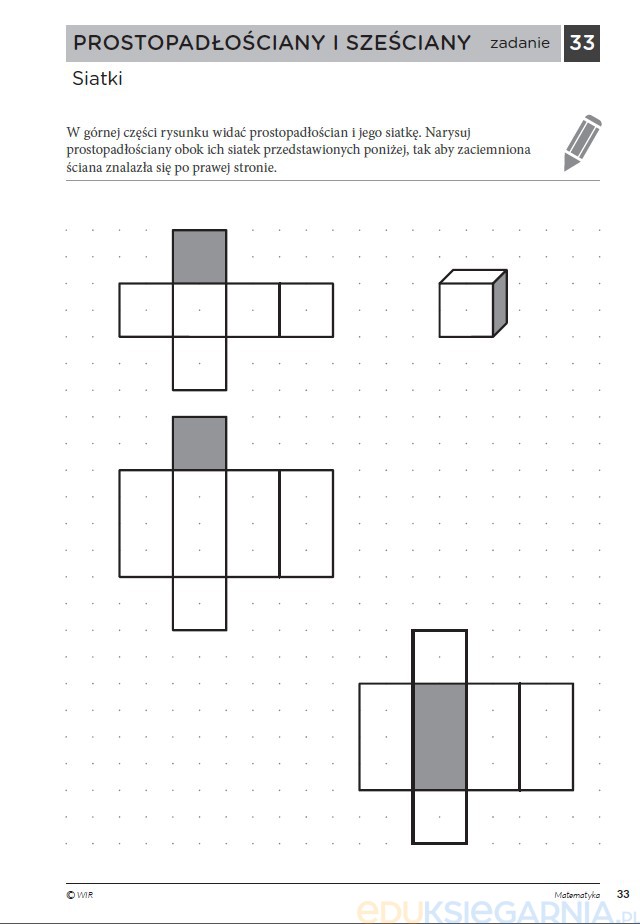 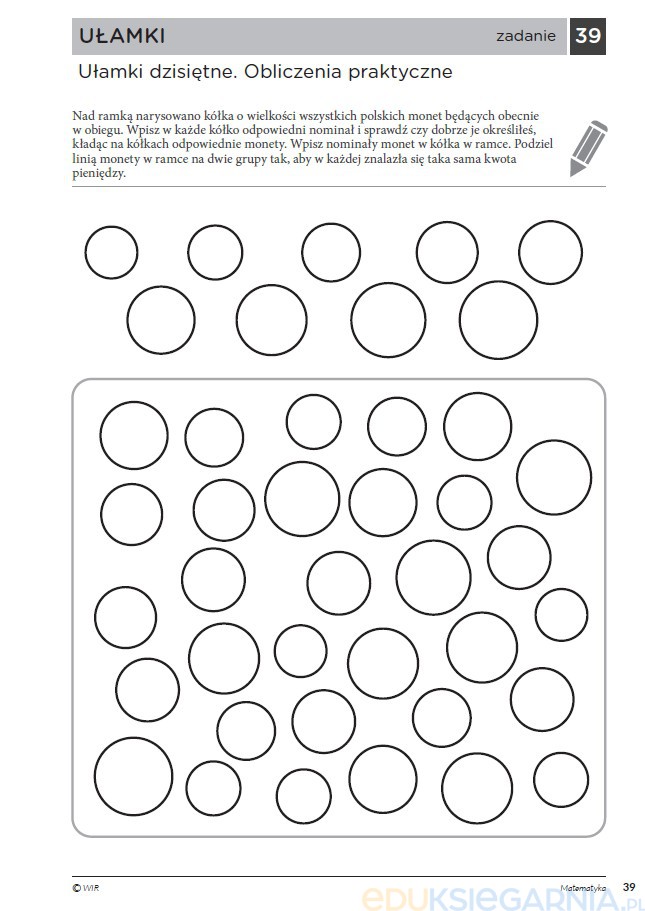 